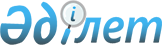 О предоставлении подъемного пособия специалистам здравоохранения, образования, социального обеспечения, культуры и спорта, прибывшим для работы в сельские населенные пункты района в 2009 году
					
			Утративший силу
			
			
		
					Решение маслихата Щербактинского района Павлодарской области от 13 октября 2009 года N 99/20. Зарегистрировано Управлением юстиции Щербактинского района Павлодарской области 21 октября 2009 года N 12-13-88. Утратило силу в связи с истечением срока действия (письмо маслихата Щербактинского района Павлодарской области от 05.03.2010 N 1-31-21)      Сноска. Утратило силу в связи с истечением срока действия (письмо маслихата Щербактинского района Павлодарской области от 05.03.2010 N 1-31-21).

      В соответствии с подпунктом 15) пункта 1 статьи 6 Закона Республики Казахстан от 23 января 2001 года "О местном государственном управлении и самоуправлении в Республике Казахстан", подпунктом 4) пункта 3 статьи 7 Закона Республики Казахстан от 8 июля 2005 года "О государственном регулировании развития агропромышленного комплекса и сельских территорий", пунктом 2 Правил предоставления мер социальной поддержки специалистам здравоохранения, образования, социального обеспечения, культуры и спорта, прибывшим для работы и проживания в сельские населенные пункты, утвержденных постановлением Правительства Республики Казахстан от 18 февраля 2009 года N 183 районный маслихат РЕШИЛ:



      1. Предоставить подъемное пособие специалистам здравоохранения, образования, социального обеспечения, культуры и спорта, прибывшим для работы в сельские населенные пункты района в 2009 году, в сумме равной семидесятикратному месячному расчетному показателю.



      2. Контроль за исполнением настоящего решения возложить на постоянную комиссию районного маслихата по вопросам бюджета и социально-экономического развития района.



      3. Настоящее решение вводится в действие по истечении десяти календарных дней после дня его первого официального опубликования и распространяется на действия, возникшие с 1 июля 2009 года.      Председатель сессии,

      секретарь районного маслихата              Б. Паванов
					© 2012. РГП на ПХВ «Институт законодательства и правовой информации Республики Казахстан» Министерства юстиции Республики Казахстан
				